The submission of reports is an essential requirement of your grant award.  Thank you in advance for taking the time to provide as much information as you can. We use this information to assess our research impact and to encourage further support from our donors so that we can fund more research grants (please ensure that the lay summary section is fulsome in content and appropriate in language). The Project Information section should correspond with the information contained in the grant award letter.  Any changes not previously agreed with Sight Research UK during the life of the award must be clearly identified and explained in the report.For multi-year grants, please send this form to grants@sightresearchuk.org within 1 month of the anniversary of your project starting.  Failure to do so may result in financial penalties. PROJECT INFORMATION (as listed in the grant award letter)PROJECT ANNUAL REPORT 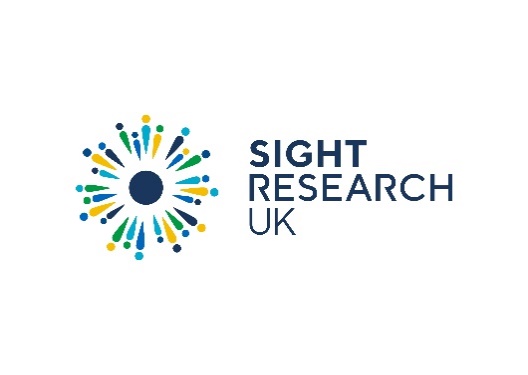 SRUK grant numberPrincipal investigator (grant holder)Co-investigatorsHost institutionGrant titleProject completion dateOBJECTIVES OF THE RESEARCHOBJECTIVES OF THE RESEARCHNOTESPlease list the main objectives as stated in the original proposal.Please list the main objectives as stated in the original proposal.Scientific aims and any plans for the application as stated when funding was originally sought.RESEARCH OUTCOMES (LAY SUMMARY)RESEARCH OUTCOMES (LAY SUMMARY)NOTESPlease answer the following questions in lay terms. (600-800 words).What was the aim of the project (if this is different from the aims described on your project’s page on our website)?What are the outcomes of the project so far?How will the findings from this study help to progress towards new solutions for patients (e.g., new treatments, earlier diagnosis, restoring sight)? If applicable at this stage of your study, what pathway have you identified to progress the findings from this research towards patient benefit? Where will you take these findings next? Please answer the following questions in lay terms. (600-800 words).What was the aim of the project (if this is different from the aims described on your project’s page on our website)?What are the outcomes of the project so far?How will the findings from this study help to progress towards new solutions for patients (e.g., new treatments, earlier diagnosis, restoring sight)? If applicable at this stage of your study, what pathway have you identified to progress the findings from this research towards patient benefit? Where will you take these findings next? Communicating research impact to our current and potential donors is crucial in helping us to raise more funds that we can deploy to research. Please complete this section as thoroughly as you can, and in lay terms.A link to your project’s page on our website will have been provided in the email accompanying this form. This is to help you gauge the language you need to use in your lay summary so that the results of your research can be easily understood by the widest audience possible. Thank you very much in advance for taking the necessary care in this important section of the report.Please put your results in the context of current research trends of your research field.RESEARCH OUTCOMES (SCIENTIFIC REPORT)RESEARCH OUTCOMES (SCIENTIFIC REPORT)Please describe the progress to date against your objectives as listed above.Has there been any deviation from the project plan as outlined in the original grant application?Have there been any challenges in fulfilling the project plan as outlined in the original application? If so, how have these been overcome? Please describe the progress to date against your objectives as listed above.Has there been any deviation from the project plan as outlined in the original grant application?Have there been any challenges in fulfilling the project plan as outlined in the original application? If so, how have these been overcome? COLLABORATIONS:COLLABORATIONS:COLLABORATIONS:If applicable, since your last reporting period, have any other investigators or institutions collaborated in the research?YES/NOIf applicable, since your last reporting period, have any other investigators or institutions collaborated in the research?YES/NOPlease give details and describe the extent of all the collaborations during this reporting period (e.g., please include grants from or formal collaborations with industry, exchanges of staff, materials or results arising from your grant award).  Please indicate the extent to which arrangements between the award holders and collaborators have been realised and whether the collaborators contribution differed from anticipated.EXPENDITUREEXPENDITURENOTESIs expenditure on the grant so far in line with your original application plan?                                                                                                                                 YES/NOIs expenditure on the grant so far in line with your original application plan?                                                                                                                                 YES/NOIf NO, please explain the unexpected patterns of expenditure.PUBLICATION AND DISSEMINATION OF RESULTSPUBLICATION AND DISSEMINATION OF RESULTSNOTESPlease list titles of publications that may have already arisen from your grant award so far (including papers where publication is pending or where there is a manuscript in preparation). Please acknowledge Sight Research UK’s support in any relevant publication (we have changed our name from National Eye Research Centre, so please use our new name in all your correspondence and acknowledgments).Please list titles of publications that may have already arisen from your grant award so far (including papers where publication is pending or where there is a manuscript in preparation). Please acknowledge Sight Research UK’s support in any relevant publication (we have changed our name from National Eye Research Centre, so please use our new name in all your correspondence and acknowledgments).Please list publications details, including publications which have arisen through collaborations.  Please detail any significant publicity for the findings from your grant award.Please provide copies of key publications arising directly from your grant award (though please note that these are not acceptable as a substitute for any part of this report).SIGNATUREDATEPrincipal Investigator: